                                                                   ПРОТОКОЛ № 44заседания Комитета по противодействию коррупции и легализации (отмыванию) доходов, полученных преступным путем, и финансированию терроризмаСаморегулируемой организации аудиторов Ассоциации «Содружество»г. Москва                                                                                             «20»  апреля 2020 г.  Дата проведения: 20 апреля 2020 г. (понедельник)  Форма проведения заседания: в формате конференцсвязи (с подключением конференции Zoom в режиме on-line)Присутствовали (онлайн):Бутовский Владимир Викторович – Председатель Комитета по противодействию Коррупции (также является представителем Дисциплинарной комиссии);Ананьев Игорь Владимирович (также является представителем Комиссии по контролю качества);Буян Игорь Анатольевич (также является представителем Комитета по аудиту общественно значимых организаций и Комитета по профессиональной этике и независимости аудиторов)Веслова Анна ГеннадьевнаВакулич Галина МихайловнаДмитрюк Артем СергеевичЕфременкова Татьяна Ивановна Кобозева Надежда Васильевна (также является представителем Комиссии по контролю качества и Комитета по профессиональной этике и независимости аудиторов)Косакович Татьяна ВладимировнаЛащинина Екатерина АнатольевнаРоманова Татьяна Юрьевна.Итого в заседании участвует 11 из 16 человек, что составляет 69% голосов.Кворум для принятия решений имеется.Приглашены: Сарнацкая Светлана Эдуардовна (Комитет по стандартизации и методологии аудиторской деятельности).Повестка заседания:Рассмотрение Дорожной карты СРО до 2024 года.Разработка и утверждение Плана Работы на 2020-2024 годы. Обсуждение проблем, с которыми аудиторы сталкиваются при проведении аудита, в том числе при использовании методических материалов (правила ВК, программ и рабочих документов).РазноеПо первому вопросу слушали Бутовского В.В.Правлением представлена на обсуждение Дорожная карта  СРО до 2014 года. В ней указаны направления деятельности СРО, а так же Комитетов и Комиссий.  К нашему Комитету в полной мере относится п. 1.12  Дорожной карты «Усиление роли субъектов аудиторской деятельности в национальной антиотмывочной системе и борьбе с Коррупцией». Предложено и одобрено:Принять к сведению и работе.Голосовали: За - 100%Решение принято единогласноПо второму вопросу слушали Бутовского В.В.К обсуждению представляется План работы Комитета на 2010-2014 годы.Предложено:Утвердить План работы Комитета и разместить его на сайте СРО ААС http://www.auditor-sro.org/users/Решили:Утвердить План работы Комитета и разместить его на сайте СРО ААС http://www.auditor-sro.org/users/Голосовали:За – 100%Решение принято единогласноПо третьему вопросу слушали Бутовского В.В., Буян И.А., Ананьева И.В., Кобозеву Н.В., Романову Т.Ю., Лащинину Е.А., Сарнацкую С.Э.Рассмотрели проблемы, с которыми аудиторы сталкиваются при проведении аудита, в том числе при использовании методических материалов (правила ВК, программ и рабочих документов).Проанализированы данные документы на примере Программы идентификации клиентов. Выявлены следующие проблемы не соответствия в СРО имеющихся типовых Программ, Правил ВК и рабочих документов   для аудиторов, которые не занимаются видами деятельности указанными в п.1 ст. 7.1 закона РФ № 115-фз. Данные программы, правила, рабочие документы разработаны для аудиторских организаций оказывающих иные сопутствующие услуги.Решили:Предложить членам Комитета по стандартизации и методологии аудиторской деятельности рассмотреть указанный вопрос на своем заседании.  И после рассмотрения  вопроса данным комитетом вернуться к его рассмотрению.Голосовали: За - 100%Решение принято единогласноПо четвертому вопросу слушали Бутовского В.В.Нам необходимо предложить Правлению на утверждение Заместителя Председателя КомитетаПредложена кандидатура Лащининой Екатерины Анатольевны.Решили:Предложить Правлению для утверждения Заместителем Председателя Комитета по противодействию коррупции и легализации (отмыванию) доходов, полученных преступным путем, и финансированию терроризма Лащининой Екатерины Анатольевны.Голосовали: За - 100%Решение принято единогласноПо вопросу назначения Секретаря КомитетаРешили поручить Бутовскому В.В. обсудить данный вопрос с руководством СРО.ГолосовалиЗа  -100% Решение принято единогласноПредседатель Комитета                                                          Бутовский В.В.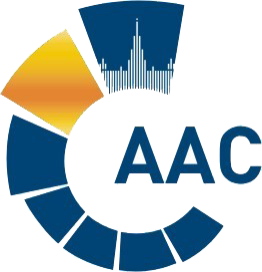 САМОРЕГУЛИРУЕМАЯ ОРГАНИЗАЦИЯ АУДИТОРОВАССОЦИАЦИЯ «СОДРУЖЕСТВО» 
член Международной Федерации Бухгалтеров (IFAC)(ОГРН 1097799010870, ИНН 7729440813, КПП 772901001) 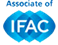 119192, г. Москва, Мичуринский проспект, дом 21, корпус 4. т: +7 (495) 734-22-22, ф: +7 (495) 734-04-22, www.auditor-sro.org, info@auditor-sro.org 